Original Store front as designed by the first owner Nancy Maniscalco, Nancy’s wine graphic plate was back lit.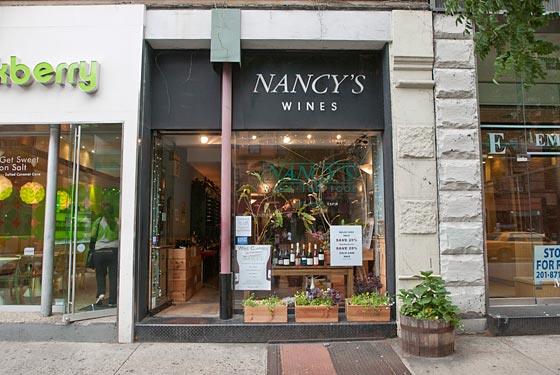 We changed the Nancy’s wines to the present Corks on Columbus signage around Feb 2015.Building façade prior to Nancy’s wine was started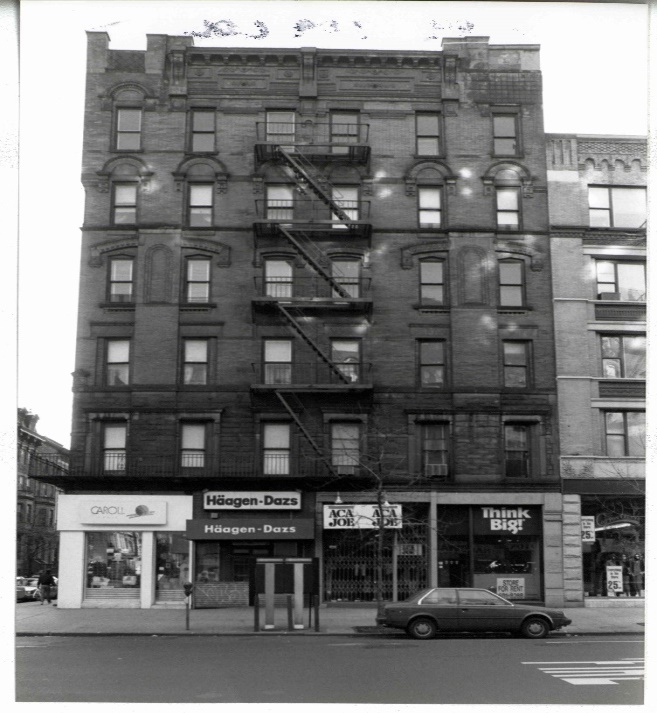 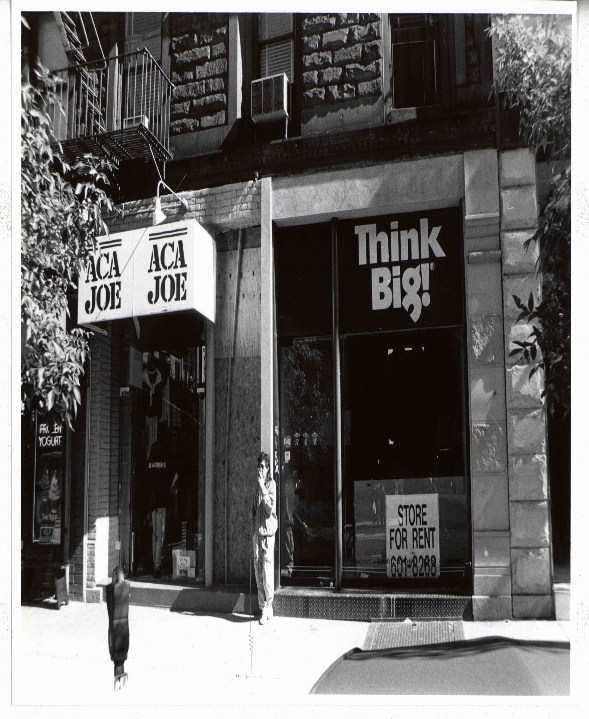 Page1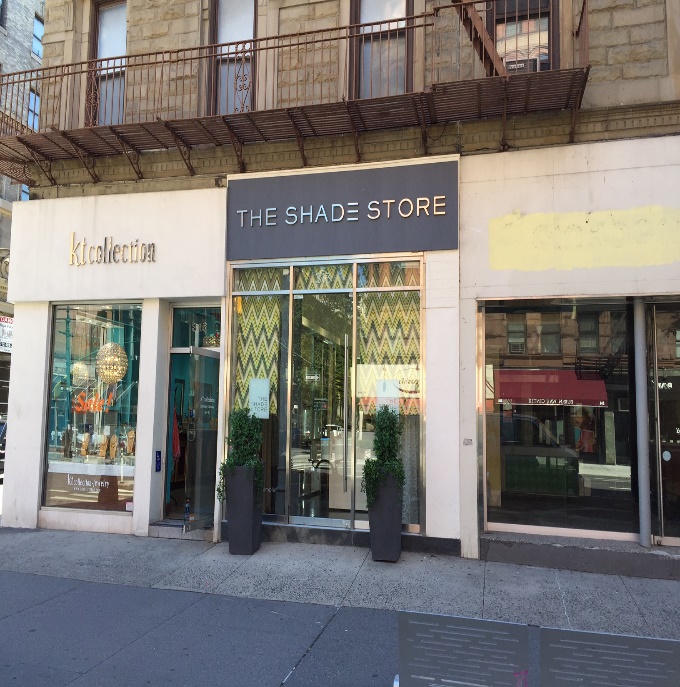 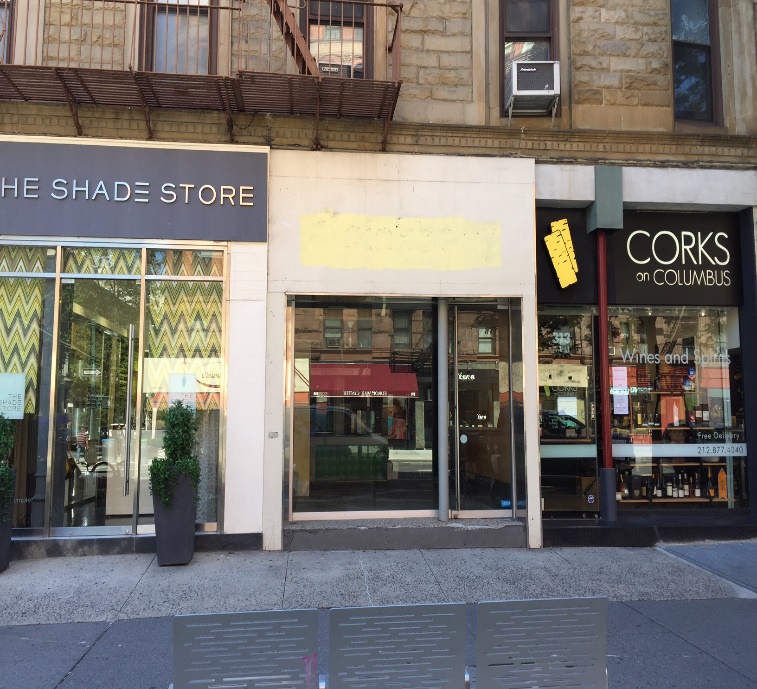 
Building façade as of July 26, 2016 left and right sides.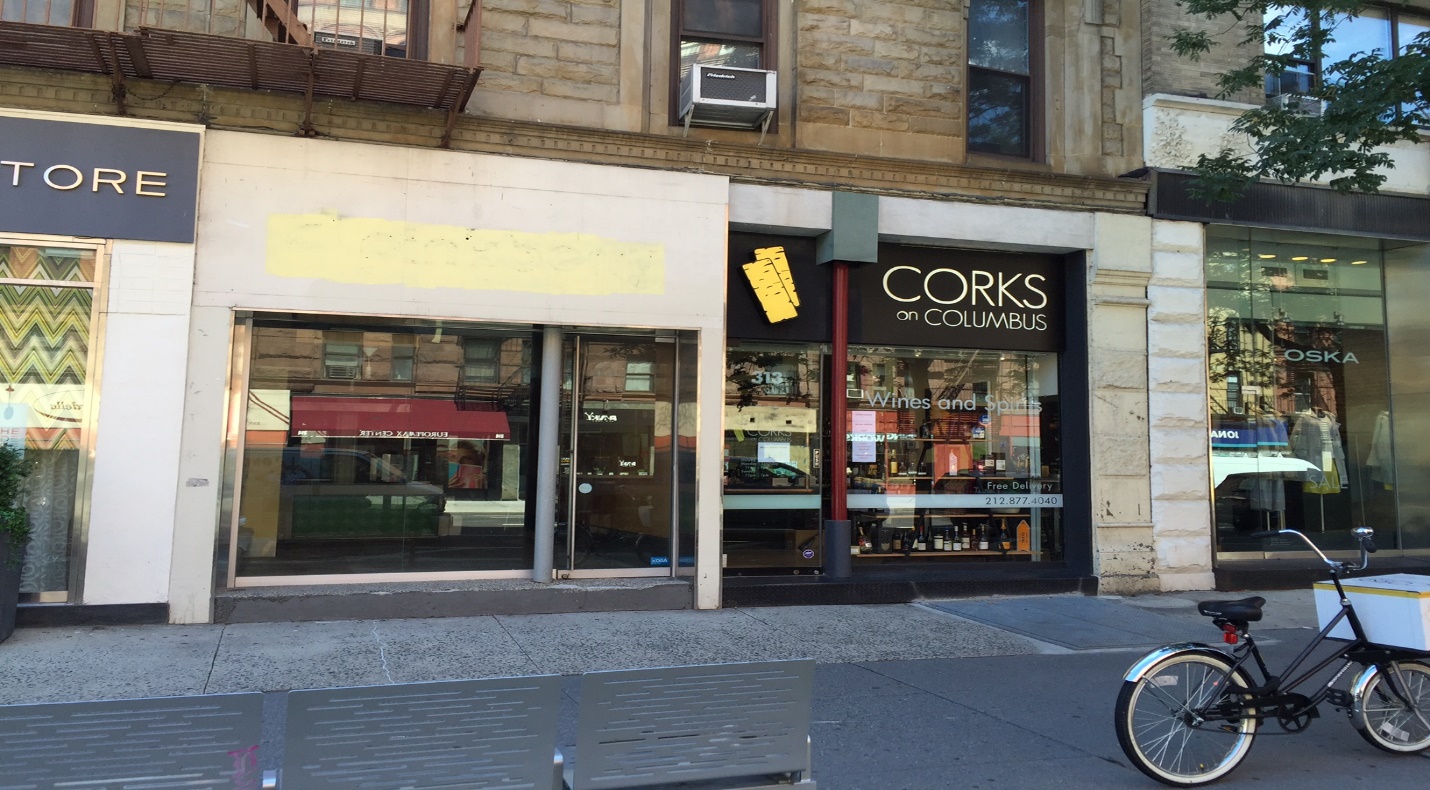 Page 2LIT SIGNS NEAR FROM CORKS ON COLUMBUSPATSY’S PIZZERIA 61 W 74 STREET NY, NY 10023           PAPER SOURCE 309 COLUMBUS AVENUE NY, NY 10023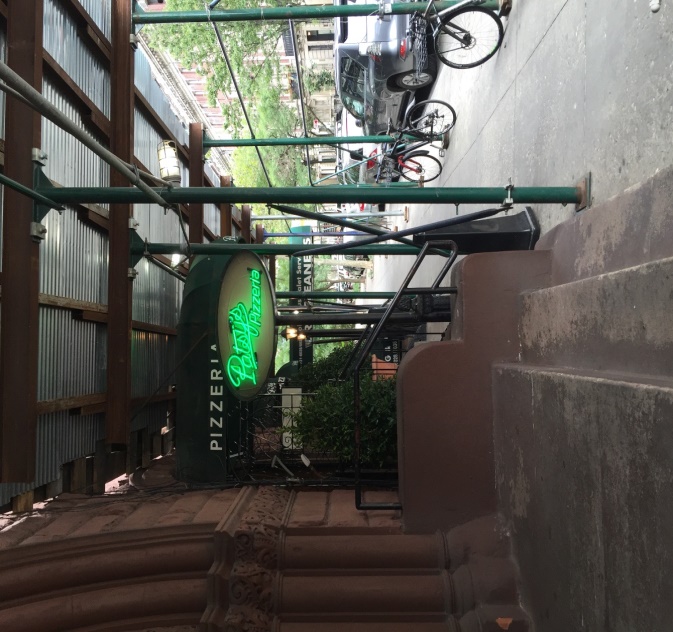 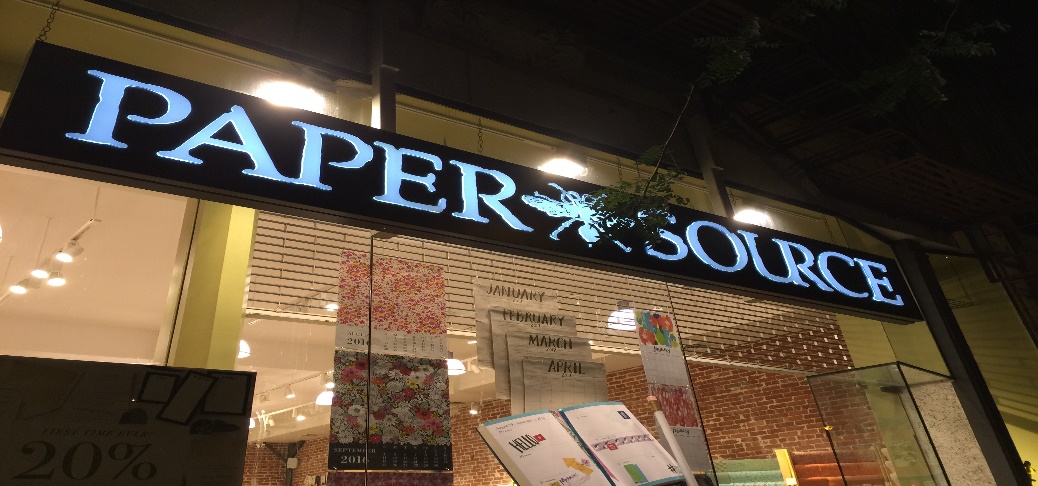 LENWICH AT NIGHT     302 COLUMBUS AVENUE NY, NY 10023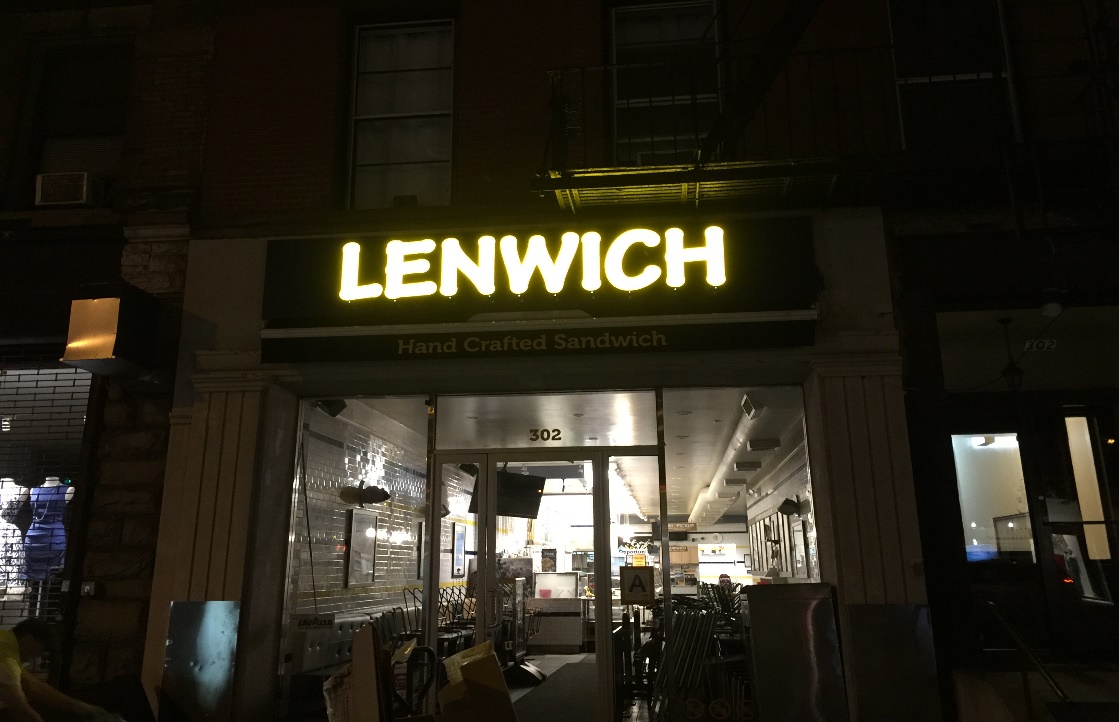 Page 3RAIN   294 COLUMBUS AVENUE NY, NY 10023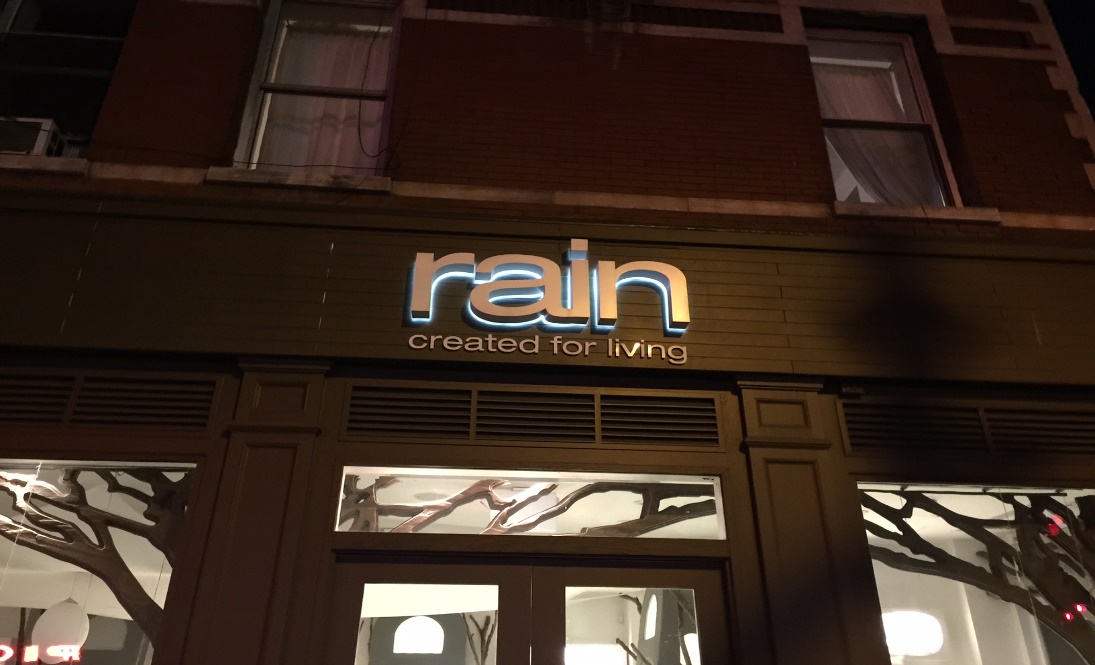 HSBC BANK   301 COLUMBUS AVENUE NY, NY 10023  PICTURES ARE ON 74 STREET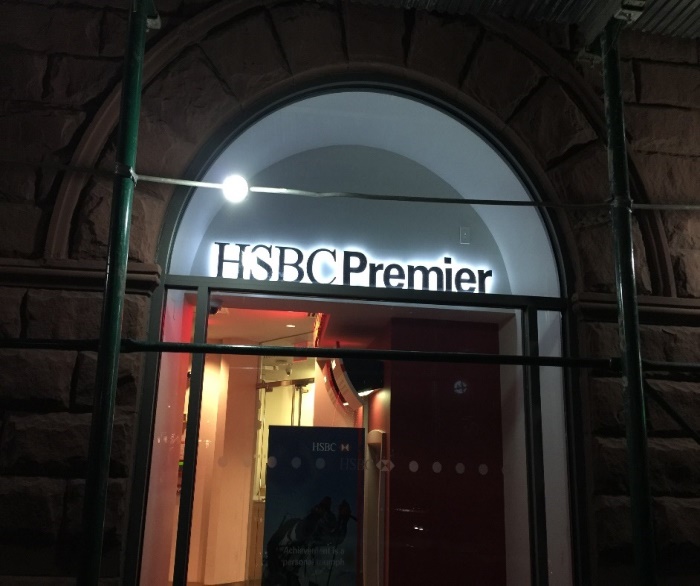 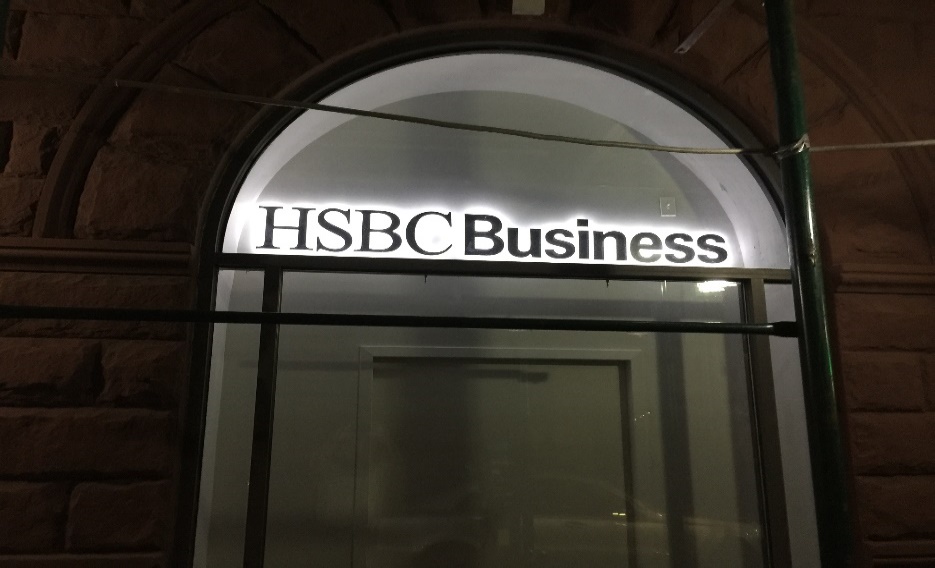 Page 4PIONEER SUPERMARKET   289 COLUMBUS AVENUE NY, NY 10023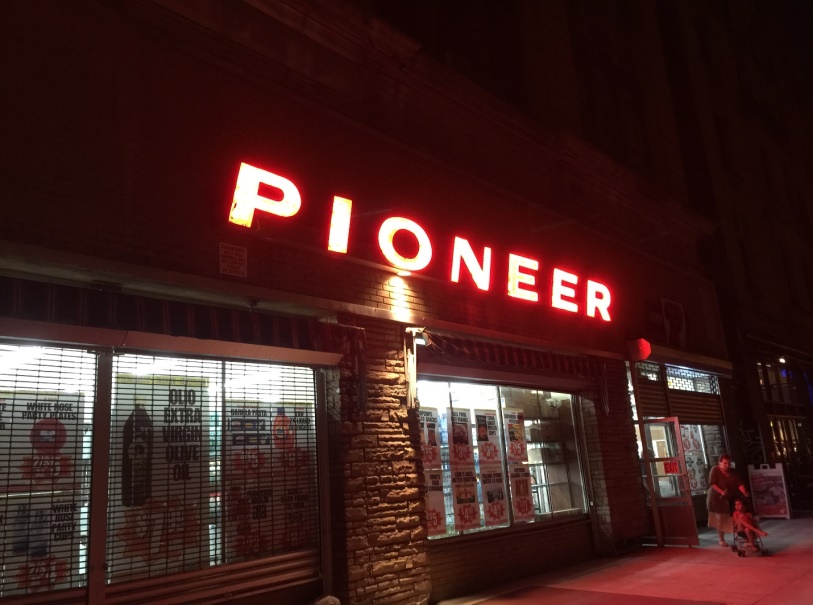 ]PRESENT LOOK OF BUILDING FROM ACROSS THE STREET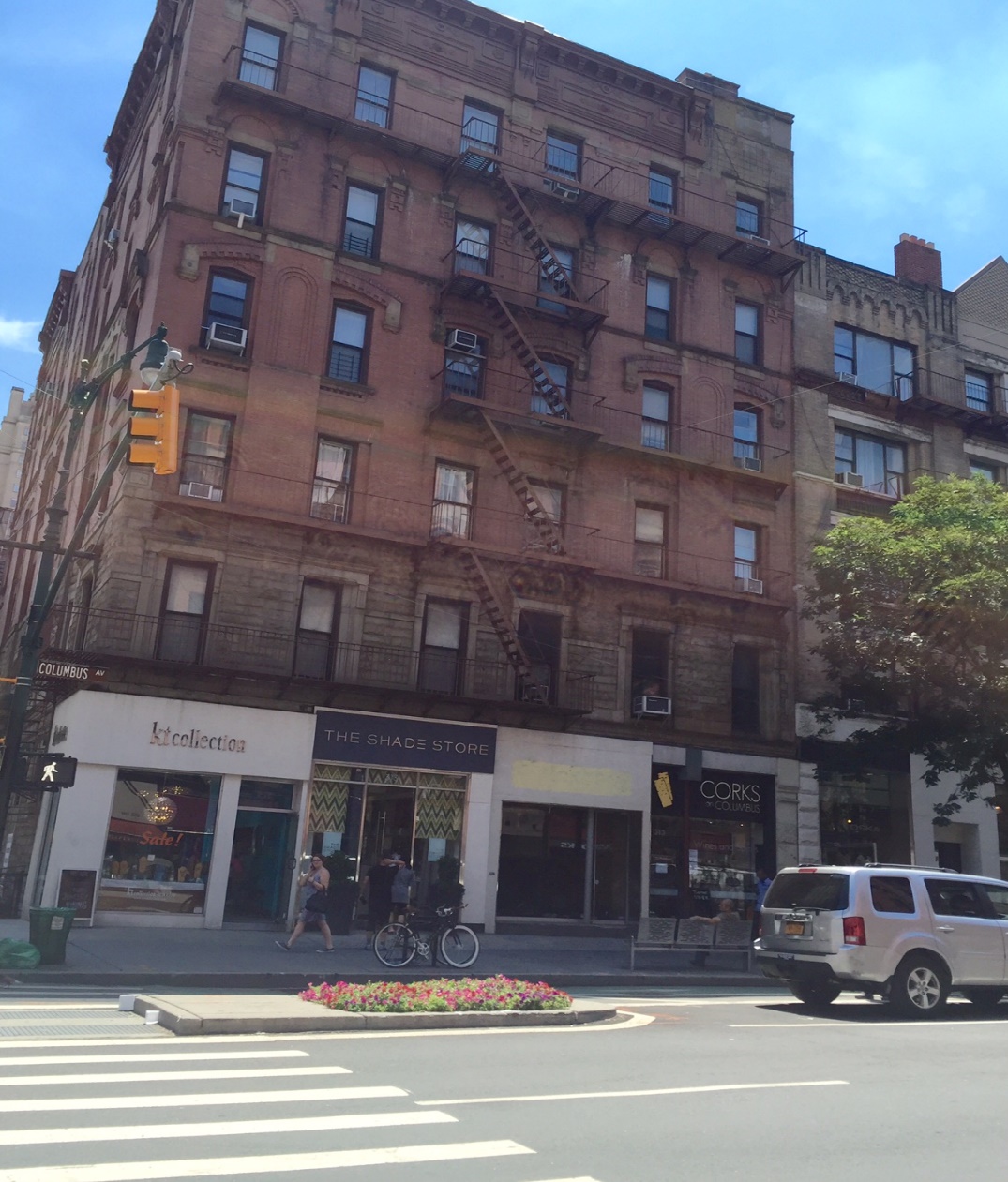 Page 5PRESENT SIGN OF CORKS ON COLUMBUS LIT AT NIGHT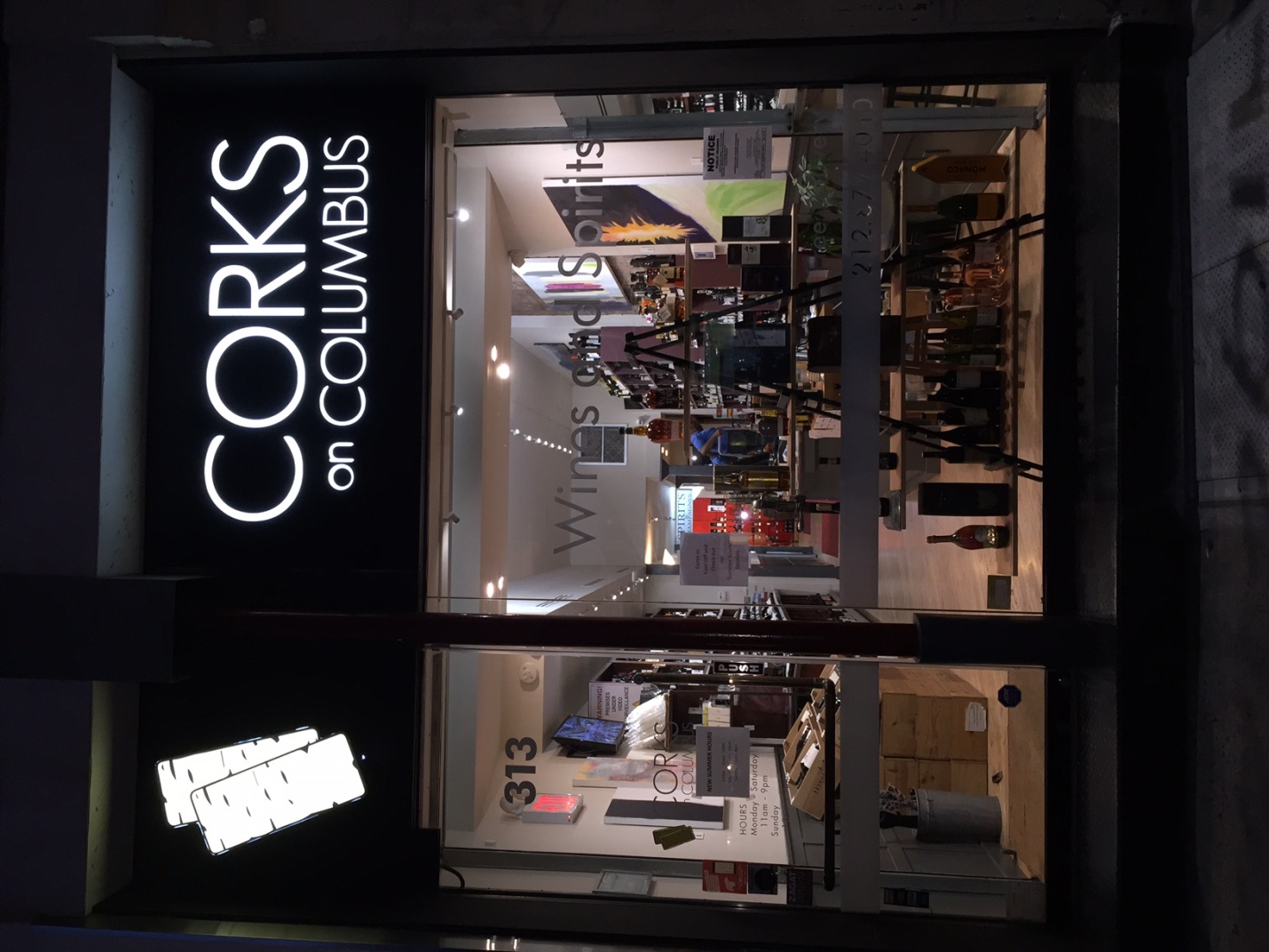 Page 6